Class 5/6J Homework – Friday 27th September 2019In school next week, we will be working on descriptive writing. For homework, write a description of a part of your house, the local area or a place you like to visit regularly. Write in the first person, as if you are there, using ‘I’ and describing what you can see around you. Remember to include:Interesting adjectives (describing words).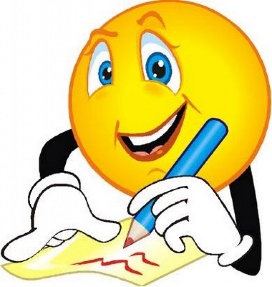 Prepositions (to describe location).Adverbs (adverbs give us more information about a verb, explaining how, when, where or why an action is taking place – often end in -ly). Interesting sentence starters (to make your writing more interesting). Remember that all sentences start with a capital letter and end with a full stop. Please present your work neatly and be ready to share your writing with a partner in school next week. ** MyMaths tasks are set with a deadline of 31st December, so that you can work on them at home at your own pace. When they are set with a weekly deadline, the system locks the activity a week after it is set. Please don’t panic if the deadline for the task is over 100 days, or if you don’t manage to complete an activity the week it is set, as you will still be able to access the set tasks up to the end of 2019! **Class 5/6J Homework – Friday 27th September 2019In school next week, we will be working on descriptive writing. For homework, write a description of a part of your house, the local area or a place you like to visit regularly. Write in the first person, as if you are there, using ‘I’ and describing what you can see around you. Remember to include:Interesting adjectives (describing words).Prepositions (to describe location).Adverbs (adverbs give us more information about a verb, explaining how, when, where or why an action is taking place – often end in -ly). Interesting sentence starters (to make your writing more interesting). Remember that all sentences start with a capital letter and end with a full stop. Please present your work neatly and be ready to share your writing with a partner in school next week. ** MyMaths tasks are set with a deadline of 31st December, so that you can work on them at home at your own pace. When they are set with a weekly deadline, the system locks the activity a week after it is set. Please don’t panic if the deadline for the task is over 100 days, or if you don’t manage to complete an activity the week it is set, as you will still be able to access the set tasks up to the end of 2019! **